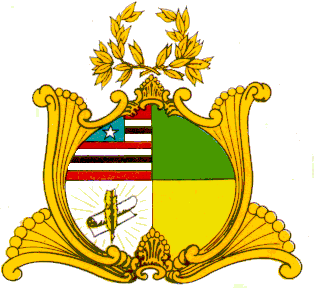 ESTADO DO MARANHÃOASSEMBLÉIA LEGISLATIVA DO MARANHÃOGABINETE DEPUTADO GUILHERME PAZINDICAÇÃO Nº      /2023Senhora Presidente,Nos termos do Art.152 do Regimento Interno da Assembleia Legislativa do Estado do Maranhão, solicitamos que a presente Indicação seja encaminhada, em caráter de emergência, ao Exmo. Senhor Presidente da Companhia de Saneamento Ambiental do Maranhão (CAEMA), Marcos Aurélio Alves Freitas solicitando a perfuração de um poço artesiano e implantação de um sistema de abastecimento de água no  Povoado Coqueiro (Lago do Coqueiro), no município de Olinda Nova -  MA.A perfuração desse poço beneficiará centenas de famílias, que hoje estão sem água potável de qualidade e segura para suas atividades diárias e é uma medida de prevenção de doenças.Atenciosamente,Guilherme PazDeputado Estadual - PatriotaPLENÁRIO DEPUTADO “NAGIB HAICKEL” DO PALÁCIO “MANOEL BECKMAN”